Муниципальное бюджетное образовательное учреждение«Вожегодская средняя школа»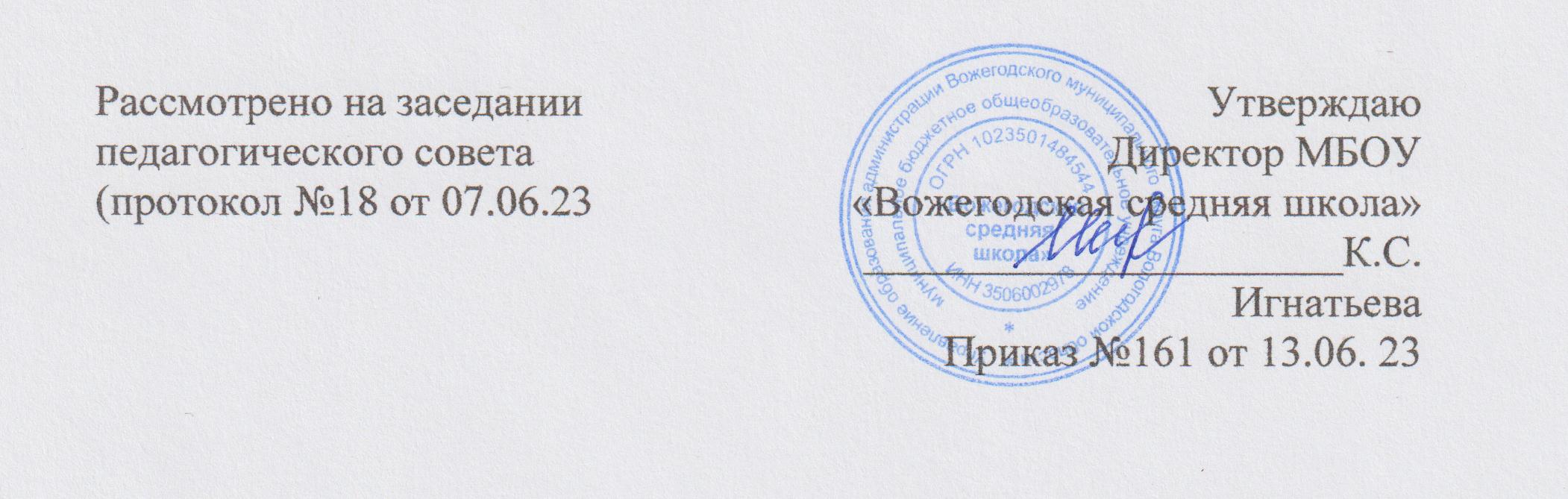 Дополнительная общеобразовательная общеразвивающая программа  туристско-краеведческой направленности« Музейное дело»Возраст обучающихся –14 -16летСрок реализации – 1 год обученияУровень программы-базовыйСоставитель –  Серова Е. В., педагог дополнительного образованияМБОУ «Вожегодская средняя школа»п. Вожега, 2023 г.Пояснительная запискаНаша школа имеет богатую и интересную историю и хотелось бы об этом рассказывать поколениям: как учили и учились раньше и теперь, какие они - учителя и выпускники прошлых лет? Интересны судьбы и просто учителей, и директоров, и выпускников, ведь для многих нынешних учеников – это их бабушки, дедушки, папы и мамы. Часть педагогического коллектива – учителя – выпускники этой школы. Значит, не иссякнет профессия учителя. Мы можем гордиться и своими учащимися: медалистами, спортсменами, призерами олимпиад, конкурсов, кандидатами наук, поэтами, художниками и, вообще, выпускниками, которые смогли стать настоящими людьми. В 2009 году фонд нашего школьного музея пополнился материалами музея Вожегодской школы №2 после ее реорганизации. А это история многих поколений вожегодцев, история самого поселка в разные периоды его жизни.Необходимость развития интересов учащихся в области краеведения связана с социальным заказом общества: чем полнее, глубже, содержательнее будут знания учащихся о родном крае, городе, школе и их лучших людях – бывших и настоящих выпускниках школы, тем более действенными будут они в воспитании любви к родной природе и земле, патриотизма, уважения, к традициям своего народа, города, школы.Школьный музей призван способствовать формированию гражданско-патриотических качеств, расширению кругозора и воспитанию познавательных интересов и способностей, овладению учебно-практическими навыками поисковой, исследовательской деятельности, служить целям совершенствования образовательного процесса средствами дополнительного образования.Программа составлена в соответствии со следующими нормативно-правовыми документами:1. Федеральным законом от 29 декабря 2012 года № 273-ФЗ «Об образовании в Российской Федерации»2. Об утверждении Порядка организации и осуществления образовательной деятельности по дополнительным общеобразовательным программам». Приказ Министерства просвещения Российской Федерации от 9 ноября 2018 г. №196 (зарегистрирован в Минюсе 29.11.2018 года) 3. Постановлением Главного государственного санитарного врача Российской Федерации от 28 сентября 2020 г. N 28 Санитарные правила СП 2.4.3648-20 "Санитарно-эпидемиологические требования к организациям воспитания и обучения, отдыха и оздоровления детей и молодежи»4. С правилами персонифицированного финансирования дополнительного образования детей в Вологодской области, утверждёнными приказом Департамента образования области от 22.09.2021г. № ПР20-0009/215. «Об утверждении Порядка применения организациями, осуществляющими образовательную деятельность, электронного обучения, дистанционных образовательных технологий при реализации образовательных программ» приказ Министерства образования и науки РФ от 23.08.2017 № 8166. «Об утверждении Порядка организации и осуществления образовательной деятельности по дополнительным общеобразовательным программам» приказ Министерства просвещения Российской Федерации от 27 июля 2022 г. N 629 (документ действует с 1 марта 2023 года до 28 февраля 2029 года)7. «Об утверждении Целевой модели развития региональных систем дополнительного образования детей» приказ Министерства просвещения Российской Федерации от 3 ноября 2019 г. N 467 (зарегистрирован в Минюсте РФ 6 декабря 2019 года)8. «О внесении изменений в Целевую модель развития региональных систем дополнительного образования детей, утвержденную приказом Министерства просвещения Российской Федерации от 3 сентября 2019 г. № 467» приказ Минпросвещения РФ от 02.02.2021 г. N 387 (зарегистрирован в Минюсте РФ 14.05. 2021 г.)9. Устава МБОУ  «Вожегодская средняя школа»Актуальность программы вызвана также возрастанием роли дополнительного образования, музейной педагогики, усилением интереса к истории родного края в процессе гражданского образования школьников.Участие в организации школьного музея, собирание и описание его коллекций, создание экспозиций, использование материалов музея в учебной программе по истории, обществознанию, краеведению приучают приемам самостоятельной исследовательской работы. Забота о школьном музее, пропаганда его материалов воспитывают уважение к памяти прошлых поколений, бережному отношению к школьному наследию.Педагогическая целесообразностьШкольный музей дает возможность обучающимся попробовать свои силы в разных видах научной, технической и общественной деятельности. Выполнение различных ролевых функций обогащает жизненный опыт детей, приучает к ответственности и дисциплине, формирует навыки лидерства и исполнительности, готовит ребенка к активной жизни в демократическом обществе, способствует социализации личности выпускника основной школы.Знания, получаемые в результате освоения программы, необходимы обучающимся для воспроизводства ими духовных основ гражданской идентичности и формирования четких и ясных нравственных ориентиров в жизненном и профессиональном самоопределении.Отличительной особенностью программы  является то, что деятельность учащихся имеет практико-ориентированный характер. На основе изучения истории родного края через систему занятий программа «Музейное дело» позволяет создавать новые музейные экспозиции  нашей школы.     Значительное количество занятий направлено на практическую деятельность - самостоятельный  поиск, творческую деятельность обучающихся. Создавая свой творческий исследовательский проект (выставку, тематико-экспозиционный план, маршрут экскурсии, научно-исследовательскую работу), школьник тем самым раскрывает свои способности, самовыражается и самореализуется в общественно-полезных и личностно значимых формах деятельности.Особенность программы заключается также в индивидуальном подходе к каждому обучающемуся: выбор темы исследования, согласно личным предпочтениям, индивидуальный план работы.Цель программы:Создание условий для гражданского и патриотического воспитания учащихся посредством музейной деятельности и совершенствование образовательного пространства и воспитывающей среды школы.Задачи программы:формировать знания, умения, навыки работы учащихся с фондами    школьного музея;организовать работу по сбору краеведческого материала;развивать самостоятельность и инициативы учащихся,анализировать, систематизировать, делать выводы, обобщать собранный материал (навыки исследовательской работы);воспитывать чувства патриотизма и ответственности за наследие прошлого,готовить обучающихся к участию в конкурсах, научно-практических конференциях, проведению экскурсий, выставок.Объем и срок реализации программы: программа рассчитана на 2 часа в неделю,  продолжительностью 40 минут, общее количество часов 68 часа в год, по сроку реализации составляет 1 год.Наполняемость группы — 11-12  человекУсловия реализации программы :Условия набора детей в коллектив: принимаются все желающие заниматься музейным делом. Форма обучения по данной программе очная, но допускается обучение по другим формам и сочетание различных форм получения образования.Используются следующие формы и методы:Отбор  материала для содержания программы осуществлён с учётом целей и задач изучения истории региона и поселка в основной школе, его места в системе школьного образования, возрастных потребностей и познавательных возможностей обучающихся 8-10 классов, особенностей их социализации, а также ресурса времени, отводимого на изучение предмета. Важной отличительной стороной данной программы является ориентация ученика на практическую направленность.В программе реализуются следующие методы:-метод проблемного обучения;-личностно-ориентированный метод;-системно- деятельностный  метод.Особенности организации образовательного процесса. По специфике реализации дополнительная общеразвивающая программа «Музейное дело» относится к микро-групповым программам, то есть предусматривает занятия, как в маленькой группе, так и индивидуально, причем состав группы может быть переменным. По уровню реализации - обучение организовано от стартового  до базового уровня и зависит от индивидуальных особенностей   учащегося. Режим занятий, периодичность и продолжительность: занятия проводятся 2 раза в неделю по 1 академическому часу, каждый час продолжительностью 40 минут. Общее количество часов в неделю – 2, курс рассчитан на 34 учебныу недели, общее количество часов в год – 68.	                                             Учебный план.Содержание программы (УП)1. Введение. Инструктаж по технике безопасности Цели, задачи и содержание программы обучения Понятие. Школьный музей. Фонды музея и их значение. Паспорт экспоната. Правила оформления текстов для музейной экспозиции. Записи историко-краеведческих наблюдений. Фиксирование исторических событий, точность и историческая достоверность записей воспоминаний. Правила работы в фондах музеев, архивах и библиотеках. Копирование документов. Правила хранения и использования документов.Историческое краеведение. Историческое краеведение как наука. Объекты изучения. Фонды и экспозиция школьного музея. Общественно полезный характер исторического краеведения.Практические занятия: составление тематико-экспозиционного плана, знакомство с краеведческими объектами; фиксирование исторических событий; запись воспоминаний; работа с первоисточниками; каталогами, фотографирование, зарисовка и паспортизация краеведческих объектов; подготовка пособий и материалов для школьного музея.2. Музей и история родного края. Вводная беседа. Задачи и содержание, значение работы музея. Особенности работы историков-краеведов.  Воспитательное значение военно-патриотической работы. «Моя родословная»Школьный музей как источник изучения родного края. Изучение родного края. Территория и границы родного края. История края. Наш край в годы советской власти; в период Великой Отечественной войны. Родной край сегодня, перспективы развития. Происхождение названий улиц города.Изучение истории школы. Школа в годы Великой Отечественной войны. Ученики школы – герои Великой Отечественной войны и труда. Встречи с участниками войны и ее очевидцами. Изучение и охрана памятников, связанных с историей борьбы нашего народа за свою независимость. Использование военно-патриотического материала на уроках.  История его образования. Выпускники школы. Основные события в жизни школы.   Пропаганда героических подвигов советских воинов.  Деятельность пионерской и комсомольской организаций.Практические занятия: встречи с тружениками тыла и выпускниками школы довоенных лет – ветеранами Великой Отечественной войны, запись их воспоминаний; сбор материалов для школьного музея; подготовка временных выставок, рефератов, поиск документов по истории школы (официальные документы; публикации; запись устных воспоминаний педагогов и выпускников школы), экскурсии по памятным местам Вожегодского района и поселка, фотографирование; встречи с интересными людьми,  поиск и обработка документов; создание книги «Золотые и серебряные медалисты школы».3. Методика подготовки и проведения экскурсий Работа музея. Правила подготовки текстов экскурсий (обзорная и тематическая). Работа экскурсовода. Как вести занятия по экспозициям школьного музея (игра-экскурсия, лаборатория, интервью, викторина). Массовая работа музея.Практические занятия: составление текста обзорной и тематических экскурсий, подготовка экскурсоводов; организация сменных выставок; проведение занятий на основе экспозиции музея.4. Введение в  поисково-исследовательскую деятельность. Виды исследовательских работ: доклад, тезисы доклада, стендовый доклад,  литературный обзор, рецензия, научная статья, научный отчет, реферат, проект. Основные понятия научно-исследовательской работы Структура содержания исследовательской работы: титульный лист, оглавление, введение, основная часть, заключение Основные всероссийские и региональные научно-практические конференции и конкурсы школьников (знакомство с областным и всероссийским календарем школьных мероприятий. Практические занятия. По содержанию определить вид исследовательской работы (командная игра по подгруппам). Работа в парах «Подготовить пример открытия, в котором использовался один из изученных методов». Игра-соревнование на выбывание: «Кто больше назовет примеров-методов научного познания».5. Итоговое занятие.  Итоговая аттестация. Защита проектов.Календарно учебный график.Продолжительность учебного годаНачало года – 1 сентябряОкончание года – 31 мая2.Количество учебных недель – 34Перерывы на каникулы согласно учебного графика.3. Занятия в объединении проводятся 1 раза в неделю4. Продолжительность и количество занятий в неделю -2 часа в неделю по четвергам в микро-группе или со всем составом объединения (всего 68 часов в год) Продолжительность одного занятия – 40 минутТребования к уровню знаний и умений по освоению программы:Обучающиеся должны будут знать:1)В обучающей сфере: знать по историю школы, поселка, края, свободно ориентироваться в исторических событиях и фактах, связывать эти факты с историей России в целом, видеть неразрывную связь истории школы, родного края с историей России. 
2) В воспитательной сфере:   уважать   историю. школы, родного края, гордости за его славное прошлое, уважать  людей, защищавшими ее свободу и независимость, достижение учащимися высокого уровня патриотического сознания, основанного на знании и понимании истории края. 
3) В развивающей сфере: знать специфику работы музея, выработка этих знать основы   процесса поиска, научно-музейной обработку, учет, описание, классификации предметов музейного значения, учений по организации и проведению экскурсий по экспозициям музея, по проведению мероприятий по профилю музея на внутришкольном (выставки, конкурсы, тематические часы) и межшкольном (семинары, конкурсы) уровнях; развитие творческих способностей учащихся в процессе создания и презентации творческих работ по профилю музея; развитие у учащихся навыков самостоятельного мышления в сфере исторического знания, и вообще – в сфере развития высокого уровня гражданского и патриотического сознания школьников.Обучающиеся должны будут уметь:1. Умение работать с историческим источником.2. Умение группировать и классифицировать исторические факты.3. Умение создавать социальный проект.4. Формировать ключевых компетенций: информационной, гражданско-правовой, социальной, коммуникативной (умение работать в сотрудничестве, конструктивно общаться).Ценности:1. Сохранение исторической памяти.2. Уважение к учителю и школе.3. Ответственность за порученное дело.4. Сохранение благоприятной психологической среды школы.Организационно-педагогические условия реализации программыСредства обучения организационно-педагогические:Музей  или класс соответствующий санитарным нормам (СанПиН 2.4.4.1251-03) с индивидуальными рабочими местами для обучающихся и отдельным рабочим столом для педагога, с постоянным доступом в Интернет, с мультимедийным проектором.- Формирование групп и расписания занятий в соответствии с требованиями СанПиН и программой.- Пространственно-предметная среда (стенды, наглядные пособия).Кадровые- Педагог дополнительного образования.Материально-технические- Сканер, принтер (цветной и черно-белый), наушники, мультимедиа проектор, экран, школьная доска, локальная сеть.Методическиее1.Экспонаты музея:а) материалы:  «Учительские династии», «Директора школы», «Учителя школы», «Выпускники школы», «Творчество Ирины Кольцовой»б) папки-раскладушки «Школа — госпиталь»,  «Церкви Вожегодского района»в) экспозиции «Школа в годы войны», «Вожегодцы — герои Советского Союза»г) мультимедийные презентации: «Герои-вожегодцы», «Учителя-ветераны», «Педагоги школы», «Выпускники школы».д) видеоролики: «История войны в моей семье», «Герой-подводник».е) Ветераны Великой Отечественной войны Вологодская областьж) Альманах Вожега. Выпуск 1. Вологда, «Русь», 1995.з) Альманах Вожега. Выпуск 2. Вологда, 2008.Формы аттестацииПромежуточная и итоговая аттестация является необходимым заключительным этапом образовательного процесса. Для определения результативности освоения Программы два раза в год проводится аттестация: промежуточная – по итогам I полугодия, итоговая – по окончании реализации программы.Цель  итоговой и промежуточной аттестации:Выявление уровня развития знаний, умений и навыков, их соответствие прогнозируемым результатам образовательной программы.Задачи  и итоговой и промежуточной аттестации:- Определение уровня теоретической подготовки обучающихся в конкретной образовательной области.- Выявление степени сформированности умений и навыков детей в выбранном ими виде творческой деятельности.- Соотношение прогнозируемых и реальных результатов учебно- воспитательной работы.Форма оценки промежуточной и  итоговой аттестации:Для оценки достижений учащихся по разделам программы применяется наблюдение на занятиях, беседа с учащимися, тестирование, анализ тренинга , тестирование, анализ творческих, исследовательских работ, слайдовых презентаций, анализ выступлений на конференциях, оценка портфолио ученика, защита проектов.Итоговым формой проведения итоговой  аттестации является проект, оценка выставляется в форме «зачет», «не зачет»,Оценочные материалыТекущий контроль осуществляется в середине учебного года в виде практических заданий.1. Самостоятельное заполнение:-книги поступлений;-акта приемки–сдачи;-карточки описания.2. Составление тематико–экспозиционного плана, монтаж экспозиций и выставок музея, оформление этикетажа и сопроводительного текста экспозиций3. Разработка и проведение экскурсий.4. Изучение коллекций музея.5. Участие в районной научно-практической конференции «Мир через культуру»6. опросКарта оценки результативности выполнения итогового творческого проекта:«Зачет» – более 10 балловКритерии оценивания проектаКритерии оценивания исследовательских работ1. Характер исследования проблемы:— концептуальный 10 баллов— проблемно-аналитический 6—8 баллов— реферативный 2 балла2. Степень самостоятельности в решении проблемы до 5 баллов3. Владение теоретико-литературными понятиями 3 балла4. Знакомство с литературоведческими (и другими)источниками. Корректность в цитировании до 5 баллов5. Работа с текстом художественного произведения:— анализ текста до 5 баллов— цитирование иллюстрированного характера 2 балла6. Структура исследования (план, введение, чёткость вформулировке целей, выводы, библиография) 5 баллов7. Стиль изложения 2 балла(Максимум — 35 баллов)Отдельно оценивается защита исследования в ходе научно-практической конференции. Возможные критерии:1. Степень раскрытия проблемы:— полнота, концептуальная завершённость 5 баллов— фрагментарность изложения 2 балла2. Свобода владения материалом 5 баллов3. ответы на вопросы 5 балловИтоговая оценка слагается из суммы оценок за исследование и его защиту.Список рекомендуемой литературы1. Федеральный закон Российской Федерации «Об образовании в Российской Федерации» (от 29.12.2012 г. № 273-ФЗ)2 .Федеральный государственный образовательный стандарт основного общего образования (утвержден приказом Министерства образования и науки Российской Федерации от 17.12 2010 г. № 1897). – М.: Просвещение, 20113. Письмо МО РФ от 12 марта 2003 г. N 28-51-181/16 «О ДЕЯТЕЛЬНОСТИ МУЗЕЕВ ОБРАЗОВАТЕЛЬНЫХ УЧРЕЖДЕНИЙ4.Современные формы воспитательной работы с учащимися: научно-методическое пособие / под общ. ред. Е.Н. Барышникова – СПб.: Издательство Культ-информ-пресс, 20135.Лушников И.Д., Ногтева Е.А. Проектная и учебно-исследовательская деятельность в образовательных организациях дополнительного образования: методические рекомендации – Вологда: ВИРО, 20136.Куприянов Б.В. Программы в учреждении дополнительного образования детей: учебно-методическое пособие – М.: НИИ школьных технологий, 20117.Буйлова Л.Н., Клёнова Н.В. Как организовать дополнительное образование детей в школе? Практическое пособие. – М.: АРКТИ, 2005.8.Методические рекомендации по разработке дополнительных общеразвивающих  программ Е.А. Воронина, к.п.н., научный сотрудник лаборатории воспитания и социализации АОУ ВО ДПО «ВИРО                                                                        9.Юренева Т.Ю. Музееведение. — М., 2003г.10. Музейная педагогика / Под ред. Н.М. Ланковой / Работа со школьниками в краеведческом музее. - М., 2001.11 Альманах Вожега. Выпуск 1. Вологда, «Русь», 1995.12 Альманах Вожега. Выпуск 2. Вологда, 2008.Интернет ресурсы для обучающихся:http://www.booksite.ru/http://cherlib.cultinfo.ru/http://www.museum.ru/rme/sci_museology.asp                      http://www.krugosvet.ru/enc/kultura_i_obrazovanie/literatura/MUZEI.htmlhttp://www.tretyakovgallery.ru/www.kreml.ru/http://plakaty.ru/http://ru.wikipedia.org/wiki/%C2%E5%EB%E8%EA%E0%FF_%CE%F2%E5%F7%E5%F1%F2%E2%E5%ED%ED%E0%FF_%E2%EE%E9%ED%E0http://sensusware.ru/http://www.otvoyna.ru/Интернет-ресурсы для учителя.http://www.rg.ru/2012/12/30/obrazovanie-dok.htmlhttp://www.un.org/ru/documents/decl_conv/conventions/childcon.shtmlhttp://www.consultant.ru/document/cons_doc_LAW_136599/?frame=5http://www.youngscience.ru/pages/main/documents/5124/10435/index.shtmlhttp://edu.rin.ru/html/1077.htmlhttp://www.rg.ru/1998/08/05/detskie-prava-dok.htmlhttp://www.museum.ru/rme/sci_museology.asphttp://www.krugosvet.ru/enc/kultura_i_obrazovanie/literatura/MUZEI.html№ п/пНазвание темыВсего часовТеорияПрактикаФорма контроля/аттестации1.Введение.1248Текущий контрольопрос2Музей и история родного края1284Текущий контрольсоставление экспозиции3Методика подготовки и проведения экскурсий20614Текущий контроль4Введение в  поисково-исследовательскую деятельность20614Текущий контрольучастие  в проектах, конкурсах, конференциях5Итоговое занятие44Итоговая аттестация.Публичная защитапроектовИтого:341420№РазделпрограммывсегоТеорияпрактикаДатаФормапроведенияФормаконтроля1Введение.1248Вводное занятие. Инструктаж.422Беседа,тестПедагогическоенаблюдениеШкольный музей. Фонды музея и их значение.422Беседа,тестПедагогическоенаблюдениеПаспорт экспоната.22Оформление документовПедагогическоенаблюдениеПравила оформления текстов для музейной экспозиции22Оформление документовПедагогическоенаблюдение2Музей и история родного края1284Особенности работы историков-краеведов222анкетаПедагогическоенаблюдениеИстория края514запись устных воспоминанийПедагогическоенаблюдениеИзучение истории школы514ЭкскурсияПоиск материаловПедагогическоенаблюдение3Методика подготовки и проведения экскурсий20614Правила подготовки текстов экскурсий824составление текстаПедагогическоенаблюдениеКак вести занятия по экспозициям школьного музея1010экскурсииПедагогическоенаблюдениеМассовая работа музея.211анкетаПедагогическоенаблюдение4Введение в поисково-исследовательскую деятельность20614Виды исследовательских работ44По содержанию определить вид исследовательской работыПедагогическоенаблюдениеОсновные понятия научно-исследовательской работы Структура содержания исследовательской работы44ТесттренингПедагогическоенаблюдениеСтруктура содержания исследовательской работы88Деловая играПедагогическоенаблюдениеОсновные всероссийские и региональные научно-практические конференции и конкурсы44Практическая работа в библиотеке и в Интернете5Итоговое занятие44Итоговая аттестацияЗачет/незачетитого683434Критерии оценкиБаллыСоответствие выбранной теме1Оригинальность3Сложность3Использование инструментов приложения3Полнота представленной информации2Компоновка текста и рисунков2Название критерияОтрицательная оценкаПоложительная оценкаТворчество,
оригинальностьСодержание  работы  типично, шаблонно. Например, повторение в типичной форме много раз  уже  сказанного; 
простой перевод информации с бумажных носителей в электронную форму;Участник  вдумчиво работал над своей темой, проявлял  творчество. В  результате  представил интересное  оригинальное  содержание  проекта, в котором отражена точка зрения автора,   его индивидуальность  и  пр.Связность  проекта, композиционная целостностьПроект  представляет  собой  набор  разрозненных  малосвязанных  разделовВсе  части  проекта  взаимоувязаны и объединены  общей  целью; на основе  задуманного сюжета  выстроены в  целостную  композициюКачество 
сценарияЗапутанная схема навигации по слайдам; нелогичная раскадровка; заголовки слайдов не соответствуют содержанию слайда; неявные малосодержательные мотивы иллюстраций; порядок  появления 
объектов спланирован неправильноЧеткая схема навигации по слайдам; целесообразная раскадровка текстового потока; логичное выделение заголовков слайдов и формулировка блоков поясняющего текста; продуманные содержательные мотивы иллюстраций; логичное планирование порядка появления объектовЛаконичность
изложенияРасплывчатые малопонятные формулировки, много второстепенной малозначимой информацииАвтор кратко, четко и ясно изложил свои мысли (и в целом содержание работы); необходимый подробный материал расположен в ссылкахАдекватность  изучаемой 
тематикеМало понятна связь работы с тематикой изучаемого материала (или работа мало ему соответствует)Работа  ярко демонстрирует изучаемую тематику, обладает достаточной глубиной проникновения в проблему; привлечены знания из других областейАккуратность
оформления
содержанияМногочисленные орфографические и стилистические ошибкиИнформация представлена в ясной и аккуратной манере, без грамматических ошибокВажность и актуальность  темыРабота  мало  значима  для  решения актуальных  проблем  современности,
представляет  собой  «вчерашний  день»Работа  вскрывает  важнейшие  проблемы, выставляет  их  на обсуждение, привносит  свой  мини-вклад  в  их  решениеАдресность проектаРабота плохо соответствует  характеру  адресуемой  аудитории  (возрасту, уровню подготовленности, интересам,…)Проект  нацелен  на  интересы  адресуемой  аудитории, полезен  ей;     возможно  даже,  обращен  к  людям  различных   культурЗначимость  для образованияРабота  не содержит  материала  для образования.  Например, смотрится  как статья  из  энциклопедииРабота  вовлекает  учащихся  в  задуманную  среду  обучения; объясняет  и  учит,  информирует, развлекает.  Обладает  большим образовательным  потенциалом,  ясностью